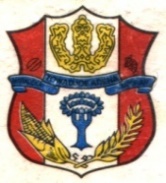 KERANGKA ACUAN KERJA (KAK)PEMERINTAH DAERAH KABUPATEN WAJOORGANISASI PERANGKAT DAERAH 	: SEKRETARIAT DAERAHNAMA PPK	: …………………………………NAMA PAKET KEGIATAN	: PENGADAAN JASA KONSULTANSI KONSTRUKSI PERENCANAAN PEMBANGUNAN GEDUNG ATAHUN ANGGARAN 2021KERANGKA ACUAN KERJA (KAK)……………,	…………… 2020 PA/KPA ……………………………………………………………………………..……………………………………………………JADWAL KEGIATAN PENGADAAN BARANG/JASA1.	LATAR BELAKANG             Gambaran umum singkat tentang pekerjaan Konsultansi Perencanaan yang akan dilaksanakan (contoh : Pelaksanaan pengadaan jasa konsultansi konstruksi perencanaan pembangunan gedung A untuk ........................................)2.	MAKSUD DAN TUJUANa.	Maksud	Maksud dari pengadaan pekerjaan jasa konsultansi konstruksi perencanaan pembangunan gedung A sebagai ......................................b.  Tujuan	Tujuan dari pengadaan pekerjaan jasa konsultansi konstruksi perencanaan pembngunan gedung A untuk .........................................3.	TARGET/SASARANTarget/ sasaran yang ingin dicapai untuk pekerjaan konstruksi bangunan gedung yaitu 1 Unit Bangunan Gedung baru layak pakai untuk pemanfaatan ......4.	JENIS PENGADAAN Pekerjaan Jasa Konsultansi Konstruksi5.	SUMBER DANA DAN PERKIRAAN BIAYASumber  dana  yang  diperlukan  untuk  membiayai  pekerjaan jasa konsultansi konstruksi Pembangunan Gedung A  (Dana APBD Sekretariat Daerah)Total perkiraan biaya yang diperlukan untuk kegiatan Jasa Konsultansi Konstruksi Perencanaan Pembangunan gedung ARp. ……………………….,….(……………………..).6.	RUANG	LINGKUP, LOKASI PEKERJAAN, VOLUME PEKERJAN, FASILITAS PENUNJANG, DAN PRODUKSIRuang Lingkup pekerjaan yaitu mulai dari studi pengembangan untuk survei lokasi, pengukuran dan design/gambar kerja perencanaan dan perhitungan jumlah rencana anggaran biaya pembangunan Gedung A.Lokasi Pekerjaan	: Kecamatan TempeVolume Pekerjaan	: 1 PaketFasilitas Penunjang	: Data jumlah rencana anggaran pembangunan gedung AData Lokasi Pekerjaan dan letak bangunan gedungProduksi dalam Negeri : Iya/ Tidak (pilih salah satu)7.	PRODUK YANG DIHASILKANHasil Penyusunan Desaign/ Gambar Pembangunan Gedung AEngineering estimate Pelaksanaan Pembangunan Gedung A(Hanya Untuk konsultan pengawasan) Laporan yang harus dipenuhi dalam pengadaan jasa konsultansi, meliputi :Laporan pendahuluan; Laporan pertengahan; Laporan akhir;Laporan bulanan8.	JANGKA WAKTU PELAKSANAANJangka  waktu  pelaksanaan	pengadaan	pekerjaan Jasa Konsultansi konstrksi Perencanaan Pembangunan Gedung A yaitu 30 hari kalender, terhitung  sejak  Surat Perintah Melaksanakan Pekerjaan.9.	RENCANA METODE PEMILIHAN PEMILIHAN PRA DIPA/DPAMetode Pemilihan : Pengadaan LangsungPemilihan Pra DIPA/DPA : Ya/ Tidak (pilih salah satu)10.	USAHA KECILYa (Pelaksana Usaha Kecil)/ Tidak (Usaha Non Kecil) (pilih salah satu)11.	TENAGA AHLI YANG DIBUTUHKANTenaga ahli yang dibutuhkan meliputi :Tingkat  pendidikan  formal  sesuai  bidang  keahlian  dari masing masing tenaga ahli yang dibutuhkan;Pengalaman  dalam  menangani  pekerjaan  yang  sejenis/sesuai bidang keahliannya;Jumlah masing masing tenaga ahli yang dibutuhkan;Waktu penugasan dari masing masing tenaga ahliDll12.	PENDEKATAN DAN METODOLOGIPendekatan/penghampiran masalah terkait dengan kebutuhan jasa konsultansi dan metodologi untuk menyelesaikan masalah terkait dengan pekerjaan Jasa Konsultansi Perencanaan13.	SPESIFIKASI TEKNISFormulasi   yang   akan   dipergunakan   dalam   menyusun analisa dan perhitungan lainnya (formulasi analisa yang yang digunakan bersumber dari analisa PermenPU tahun...)NOKEGIATANTAHUN ANGGARAN BERJALANTAHUN ANGGARAN BERJALANTAHUN ANGGARAN BERJALANTAHUN ANGGARAN BERJALANTAHUN ANGGARAN BERJALANTAHUN ANGGARAN BERJALANTAHUN ANGGARAN BERJALANTAHUN ANGGARAN BERJALANTAHUN ANGGARAN BERJALANTAHUN ANGGARAN BERJALANTAHUN ANGGARAN BERJALANTAHUN ANGGARAN BERJALANTAHUN ANGGARAN BERIKUTNYATAHUN ANGGARAN BERIKUTNYATAHUN ANGGARAN BERIKUTNYATAHUN ANGGARAN BERIKUTNYATAHUN ANGGARAN BERIKUTNYATAHUN ANGGARAN BERIKUTNYATAHUN ANGGARAN BERIKUTNYATAHUN ANGGARAN BERIKUTNYATAHUN ANGGARAN BERIKUTNYATAHUN ANGGARAN BERIKUTNYATAHUN ANGGARAN BERIKUTNYATAHUN ANGGARAN BERIKUTNYAKETERANGANNOKEGIATANBULAN KEBULAN KEBULAN KEBULAN KEBULAN KEBULAN KEBULAN KEBULAN KEBULAN KEBULAN KEBULAN KEBULAN KEBULAN KEBULAN KEBULAN KEBULAN KEBULAN KEBULAN KEBULAN KEBULAN KEBULAN KEBULAN KEBULAN KEBULAN KEKETERANGANNOKEGIATAN123456789101112123456789101112KETERANGAN1.Konsultan Perencana Pembangunan Gedung Aa.Rencana Umum Pengadaanb.Persiapan pengadaan barang/jasaPembuatan dokumen pemilihan (HPS, Spesifikasi Teknis, rancangan kontrak, SSKK, SSUK dan dokumen lainnya) serta pembuatan draft paket pada sistem aplikasi SPSEb.Pelaksanaan Pemilihan c.Pelaksanaan Kontrak Pekerjaan30 Hari kalenderd.Pemanfaatan Hasil PerencanaanPemanfaatan Hasil Perencanaan Bangunan Gedung sampai dengan serah terima pekerjaan pembangunan gedung A.